Информационные сведения для компании Gertal Holding Limited.г. __________________________Персональные данные КлиентаПодписывая настоящий документ, уполномочиваю Банк передавать Информационные сведения, указанные в данном документе, компании Гертал Холдинг Лимитед НЕ 218744, зарегистрированная по адресу: 3025, Лимассол, Кипр, Нафплиу, 15, а также даю согласие Банку (107078, г. Москва, ул. Каланчевская, д.29, стр.2, ОГРН 1027739504760) на обработку своих персональных данных, указанных в данном документе, включая, но не ограничиваясь, следующие действия: сбор, систематизация, накопление, хранение, уточнение (обновление, изменение), использование, распространение (в том числе передача), обезличивание, блокирование, уничтожение, трансграничная передача персональных данных (в том числе в страны, не обеспечивающие адекватной защиты данных), получение изображения путем фотографирования и видеозаписи, а также осуществление любых иных действий с моими персональными данными с учетом действующего законодательства), в целях заключения и исполнения любых договоров на оказание банковских услуг,  принятия решений или совершения иных действий, порождающих юридические последствия в отношении Клиента (в том числе на основании исключительно автоматизированной обработки), управления счетом (ами) Клиента, проведения оценки и анализа, выявления и предотвращения мошеннических действий и легализации средств, полученных преступным путем, и любых иных преступлений, а также для выполнения своих предусмотренных законом обязательств, и для защиты интересов Банка.Порядок принятия решения на основании исключительно автоматизированной обработки персональных данных и возможные юридические последствия такого решения мне разъяснены и понятны. Согласие действует до истечения пятилетнего срока с момента прекращения отношений с Банком и может быть отозвано в любое время по письменному заявлению. В этом случае Банк обязан прекратить обработку и уничтожить персональные данные по истечении указанного выше срока, либо по истечении срока хранения, установленного законодательством РФ, если он превышает срок действия настоящего согласия. В случае если до истечения пятилетнего срока с момента прекращения отношений с Банком согласие не было отозвано, оно считается продленным на следующие пять лет.Признаю и подтверждаю, Банк вправе передавать персональные данные, указанные в данном документе компании Гертал Холдинг Лимитед НЕ 218744, зарегистрированная по адресу: 3025, Лимассол, Кипр, Нафплиу, 15 . Также признаю и подтверждаю, что компания Гертал Холдинг Лимитед НЕ 218744, зарегистрированная по адресу: 3025, Лимассол, Кипр, Нафплиу, 15, имеет право на обработку персональных данных на основании настоящего согласия.Отметки Банка:Доверенность, на основании которой действует сотрудник Банка:Настоящее Заявление составлено в двух экземплярах, один для Банка, другой передается Клиенту. М.П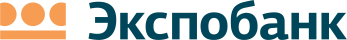  ФИОАдрес регистрацииДокумент, удостоверяющий личностьСерия _________   №___________________ ,  выдан __________________________
______________________________________________________________________________________________________________________________________________, 
дата выдачи  ___________________________________________________________Телефон и e-mail:Наименование журнала публикации, 
год, выпуск, страницыТип выплаты (поставить галочку)Авторский              Составительский              Переводческий             гонорар Номер счетаДата и подпись Клиента:(Ф.И.О. Клиента)(подпись Клиента)(дата)Заявление принято:Заявление принято:должность сотрудника Банкадолжность сотрудника Банка(Ф.И.О.)(подпись)(дата)